TRƯỜNG ĐẠI HỌC LUẬT TP.HCMKHOA LUẬT QUỐC TẾHƯỚNG DẪN VIẾT KHÓA LUẬN TỐT NGHIỆPBÁO CÁO THỰC TẬP CUỐI KHÓA CỬ NHÂN LUẬTA. KHÓA LUẬN TỐT NGHIỆPI  NHỮNG YÊU CẦU VỀ NỘI DUNG VÀ HÌNH THỨC CỦA KHÓA LUẬN TỐT NGHIỆP CỬ NHÂN LUẬT:1.1. Về nội dung:Khóa luận phải thể hiện được là kết quả của hoạt động nghiên cứu nghiêm túc, nội dung khóa luận phải giải quyết tốt các nhiệm vụ về mặt lý luận cũng như thực tiễn mà đề tài nghiên cứu đã đặt ra.- Về mặt lý luận:Khóa luận phải chứa đựng những nhận định, những kết luận, những kiến giải có giá trị, cung cấp kiến thức có tính hệ thống, đào sâu kiến thức chuyên ngành dựa trên những cơ sở và lập luận có tính khoa học. Người viết phải thể hiện được mạch tư duy lô-gíc nhất quán về các vấn đề mà đề tài nghiên cứu đã đặt ra. Mỗi khái niệm, thuật ngữ hay chế định pháp luật phải được trình bày theo trình tự nhất quán từ khái quát đến cụ thể.- Về thực tiễn:Khóa luận phải có những đóng góp nhất định, có giá trị đối với thực tiễn áp dụng pháp luật. (Xác định những vướng mắc, bất cập và đề xuất hướng giải quyết có cơ sở khoa học).1.2. Về bố cục:Để giải quyết tốt những yêu cầu về nội dung như trên, khóa luận phải được trình bày theo một bố cục mạch lạc, khúc chiết, chặt chẽ và tuân theo trình tự gồm:- Phần mở đầu: Phải nêu lên được tính cấp thiết của việc nghiên cứu đề tài, ý nghĩa khoa học và thực tiễn, mục đích nghiên cứu, phạm vi và đối tượng nghiên cứu…            - Phần nội dung chính: Với dung lượng hạn chế trong khoảng 40-70 trang đánh máy – không kể phần phụ lục, hình vẽ, bảng, biển, đồ thị, danh mục tài liệu tham tham khảo – phần này có thể chia làm 2 hoặc 3 chương. Chương một của khóa luận phải đề cập và giải quyết những vấn đề lý luận cơ bản của đề tài được nghiên cứu. Chương hai của khóa luận phải đề cập đến những khía cạnh thực tiễn của đề tài một cách cụ thể, chi tiết…            Nói chung, phần nội dung chính phải thể hiện nhất quán mạch tư duy từ khái quát đến cụ thể. Các chương và đề mục nhỏ phải thể hiện đươc tư tưởng chủ đạo của người viết - tức là thể hiện đươc trục chính của tư duy khoa học.            - Phần kết luận: (Yêu cầu ngắn gọn). Phải khẳng định lại những kết quả nghiên cứu, tìm hiểu đề tài và tóm tắt những đề xuất. Không nên có lời bàn hoặc bình luận bổ sung.            - Phần cuối khóa luận: phải có danh mục tài liệu đã được tham khảo (có trích dẫn) trong khi viết khóa luận. Danh mục tài liệu tham khảo phải được trình bày theo một hình thức thống nhất (sẽ được hướng dẫn ở phần tiếp theo).            - Về hình thức:            Khóa luận phải được đánh máy vi tính trên khổ giấy A4 với số lượng trang không dưới 40 và không quá 70. Hình thức trang bìa và trang áp bìa phải được trình bày trên một trang giấy A4, thống nhất theo mẫu sau:       TRƯỜNG ĐẠI HỌC LUẬT TP.HCMKHOA LUẬT QUỐC TẾ-----------***------------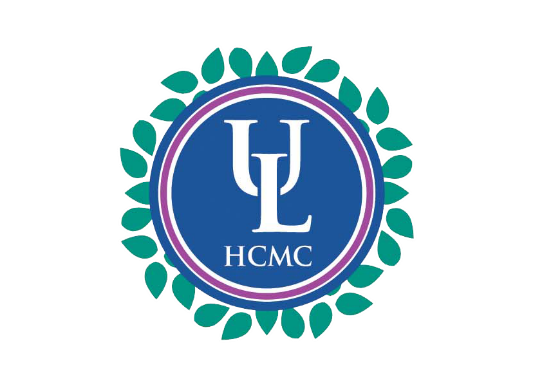 NGUYỄN VĂN AMSSV:TÊN ĐỀ TÀIKHÓA LUẬN TỐT NGHIỆPNiên khóa: 2018 - 2022Người hướng dẫn:(Học vị, học hàm) (Họ và tên)TP.Hồ Chí Minh – Năm 2022Lề:                     Trên: 3,5 cm (số trang)                                    Dưới: 3,0 cm                                    Phải: 2,0 cm                                    Trái: 3,5cm            Khóa luận tốt nghiệp phải đóng thành sách bìa cứng. Trang bìa ngoài in chữ nhũ. Cỡ chữ trong khóa luận thống nhất là 13 hoặc 14; Font chữ Time New Roman hoặc VNI-Times theo chương trình phần mềm soạn thảo văn bản trên Winword, dãn dòng đặt chế độ tự động 1,5 line. Lề trên 3,5cm, lề dưới 3,0cm hoặc ngược lại tùy vị trí đánh số trang, lề trái 3,5cm, lề phải 2,0cm.            - Cách ghi đề mục trong khóa luận phải thống nhất như sau:            + Các chương có thể dùng ký hiệu La mã I, II;  đề mục phải được ký hiệu bằng chữ số Ả rập (không dùng chữ số La mã).            + Các mục và tiểu mục được đánh bằng ký hiệu nhóm 2 hoặc 3 chữ số.Ví dụ:            Chương 3:                        3.1                                    3.1.1                                    3.1.2                        3.2                                    3.2.1                                    3.2.2                                    ……..II. HƯỚNG DẪN XẾP DANH MỤC TÀI LIỆU THAM KHẢO:1.Tài liệu tham khảo bao gồm những sách báo, tạp chí,… đã đọc và được trích dẫn hoặc được người viết kết luận sử dụng về ý tưởng và phải được chỉ rõ việc sử dụng đó trong khóa luận.2.Trình tự  sắp xếp danh mục tài liệu tham khảotừng khối tiếng theo nguyên tắc thứ tự ABC của họ tên tác giả :+ Tác giả là người Việt Nam: xếp thứ tự ABC theo Họ (giữ nguyên thứ tự thông thường của tên người Việt Nam, không đảo Tên lên trước Họ)+ Tác giả là người nước ngoài: xếp thứ tự ABC theo Họ.+ Tài liệu không có tên tác giả: xếp dựa vào từ đầu tiên của tên cơ quan ban hành.+ Riêng đối với các tài liệu tham khảo không có tên tác giả được thu thập từ các trang Web phải đầy đủ các thông tin về tài liệu như: địa chỉ trang Web, tên bài, ngày tháng truy cập, địa chỉ đường link... Danh sách các trang web được đưa xuống phần cuối của danh mục tài liệu tham khảo.+ Số thứ tự ở đây được đánh số liên tục từ 1 đến hết qua tất cả khối tiếng.- Thông tin về mỗi tài  liệu tham khảo phải được sắp xếp theo thứ tự sau:+ Tài liệu tham khảo là Bài báo từ Tạp chí: Tên tác giả (nếu nhiều tác giả thì viết tiếp và cách nhau bằng dấu phẩy, có chữ “và” đối với tài liệu tiếng Việt hoặc “and” đối với tài liệu tiếng Anh trước tên tác giả cuối cùng; Nếu nhiều hơn 3 tác giả chỉ ghi tên tác giả đầu tiên và thêm từ “và các cộng sự” hoặc “et al.”), “Tên bài viết”, Tên tạp chí (in nghiêng), Năm xuất bản, Số tạp chí, Trang trích dẫn.Ví dụ:Nguyễn Văn A, Lê Văn B, và Bùi Văn C, “Liên kết kinh doanh trong nền kinh tế”, Tạp chí Kinh tế đối ngoại, 2011, số.....tháng....,  tr. 55-60.Huffman, L. M. et al., “Business linkages in economy”, Journal of Economic Development, 1999, 50 (2), tr. 49-52.+ Tài liệu tham khảo từ Sách hoặc Đề tài nghiên cứu: Tên tác giả hoặc cơ quan ban hành, “tên bài viết” (nếu có khi trích một bài viết hay 1 chương của tài liệu),  Tên tài liệu tham khảo, tên Sách (in nghiêng), Số/mã nghiên cứu, Nhà xuất bản (nếu có), Nơi xuất bản, Năm xuất bản, số trang.Ví dụ:Nguyễn Văn A, Giáo trình Kinh tế kinh doanh, NXB Lao động, Hà Nội, 2011.+ Tài liệu từ nguồn Internet: Tên tác giả, “tên tài liệu”, tên website , ngày đăng tải trên mạng, số trang (nếu có), xem tại: đường link internet (truy cập ngày 20/11/2021).Ví dụ:Tú Uyên, “Chuyển đổi số giúp doanh nghiệp 'sống sót' qua dịch COVID-19”, ngày 27/11/2021, xem tại: https://plo.vn/kinh-te/chuyen-doi-so-giup-doanh-nghiep-song-sot-qua-dich-covid19-1030410.html (truy cập ngày 20/11/2021).	+ Tài liệu không có tên tác giả thì xếp theo thứ  tự ABC theo từ đầu của tên tài liệu.Ví dụ:                  1. BLHS               2. NQ               3. TT Liên tịch….	3. Trích dẫn vào khóa luận: Những tài liệu được trích dẫn vào khóa luận phải được bỏ trong ngoặc kép và chèn footnote ở cuối mỗi trang.B. BÁO CÁO THỰC TẬP CUỐI KHÓA- Sinh viên thực hiện theo các nội dung trong mẫu báo cáo thực tập tốt nghiệp được công bố trong đó nội dung sự kiện pháp lý mang tính thực tiễn mà sinh viên quan sát được hoặc được tiếp xúc trong quá trình thực tập tại đơn vị tiếp nhận thực tập. - Sự kiện pháp lý không giới hạn trong mỗi lĩnh vực luật quốc tế mà lệ thuộc vào nơi tiếp nhận thực tập. Bài làm đánh máy trên khổ giấy A4.C. LƯU Ý-  Sinh viên có thể chọn đề tài giống nhau nhưng phải nghiên cứu tìm hiểu qua các gốc độ pháp lý khác nhau.-  Sinh viên có thể chọn đề tài ngoài danh mục của khoa nhưng phải được sự đồng ý của khoa Luật Quốc tế.-  Sinh viên khoa Quốc tế có thể làm đề tài tốt nghiệp của khoa khác nhưng phải có sự đồng ý của khoa luật Quốc tế và khoa sẽ đăng ký đề tài.TP.HCM,  tháng 02 năm 2022